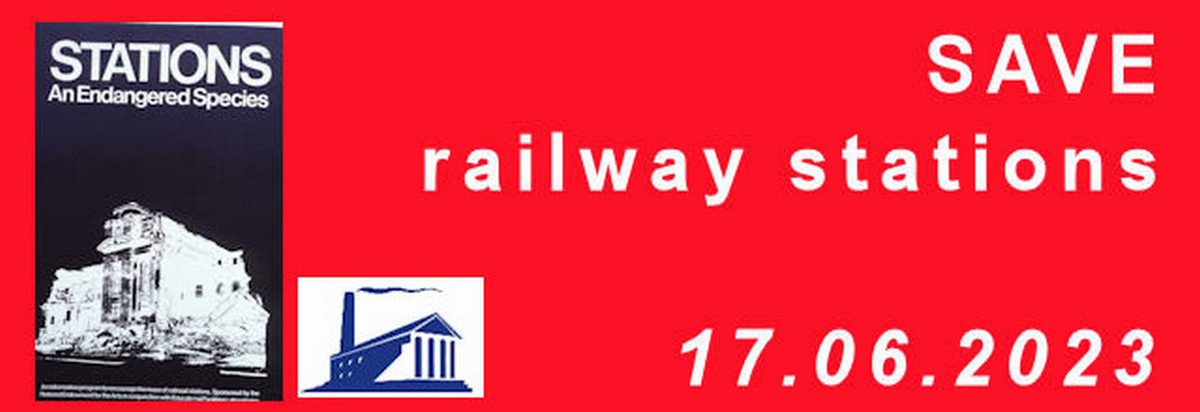 I would like to present a paper during the webinar "SAVE RAILWAY STATIONS" on Saturday 17 June,online via zoom.My name and first name:......................................................................................................................................................My association/organization......................................................................................................................................................City......................................................................................................................................................email......................................................................................................................................................phone......................................................................................................................................................Title of my paper............................................................................................................................................................................................................................................................................................................Short sumary (5 lines or so)..................................................................................................................................................................................................................................................................................................................................................................................................................................................................Each presentation should last a maximum of 20 minutesLanguage : the lectures can be held in English or FrenchI prefer English/Frenchmailto:info@industrialheritage.eu I prefer to speak in the morning/afternoonAfter registration, you will receive by return the hour at which your lecture can take place(Completed document to be returned before Monday 12 June, 19h Brussels Time (GMT +2:00) to info@industrialheritage.eu Je souhaite présenter un document lors du webinaire “SAUVEZ LES GARES FERROVIÈRES " le samedi 17 juin, en ligne via zoom.Mon nom et mon prénom......................................................................................................................................................Association/organisation......................................................................................................................................................Ville......................................................................................................................................................Courriel......................................................................................................................................................téléphone......................................................................................................................................................Titre de ma présentation............................................................................................................................................................................................................................................................................................................Bref contenu (5 lignes environ)..................................................................................................................................................................................................................................................................................................................................................................................................................................................................Chaque présentation doit durer au maximum 20 minutesLangue : les conférences peuvent se dérouler en anglais ou en français.Je préfère l'anglais/françaisJe préfère parler le matin/l'après-midiAprès votre inscription, vous recevrez par retour l'heure à laquelle votre conférence pourra avoir lieu.(Document à renvoyer avant le lundi 12 juin, 19h heure de Bruxelles (GMT +2:00) à info@industrialheritage.eu 